 «Красноармейская основная общеобразовательная школа» - филиал Муниципальное бюджетное общеобразовательное учреждение«Гальбштадтская средняя общеобразовательная школа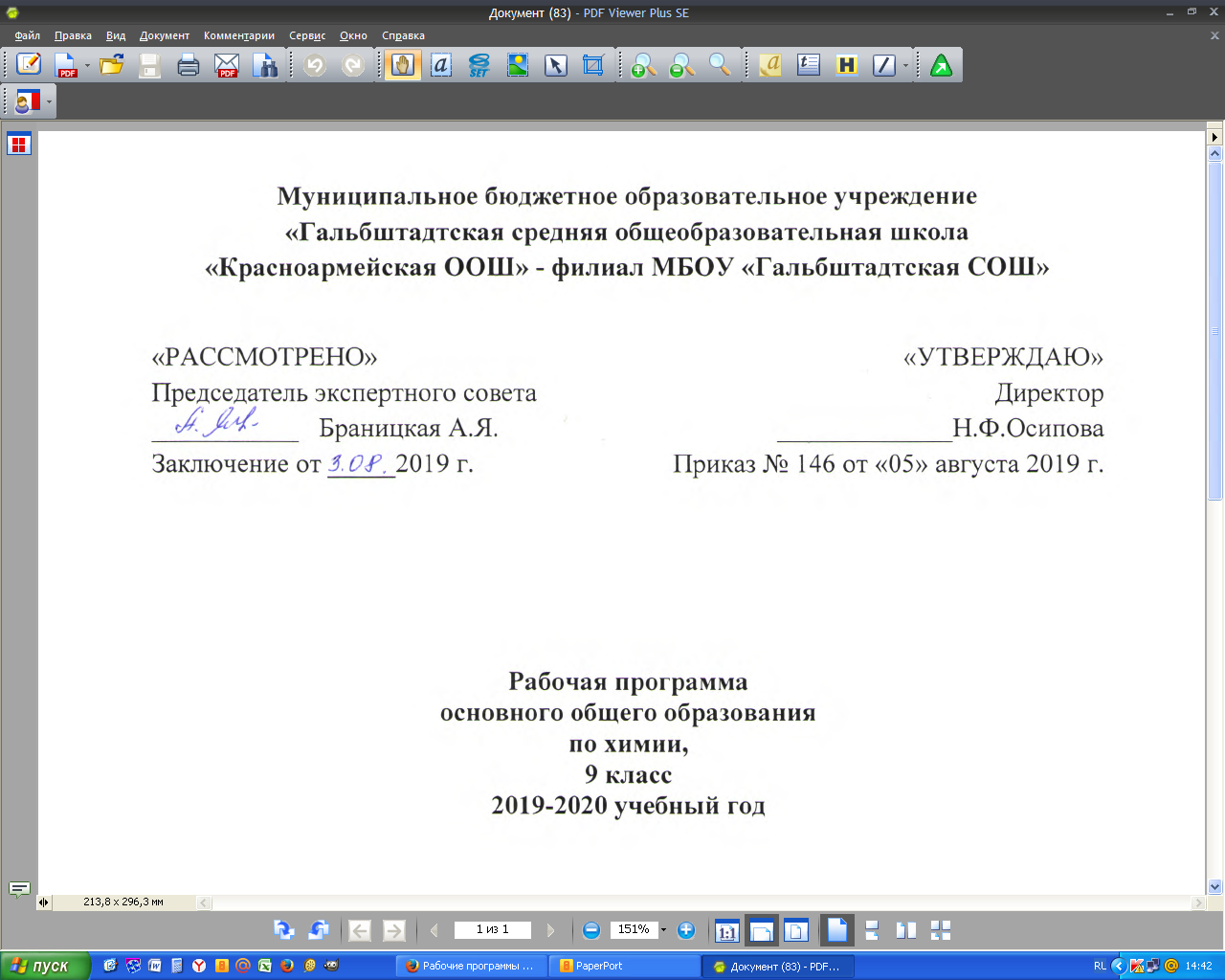 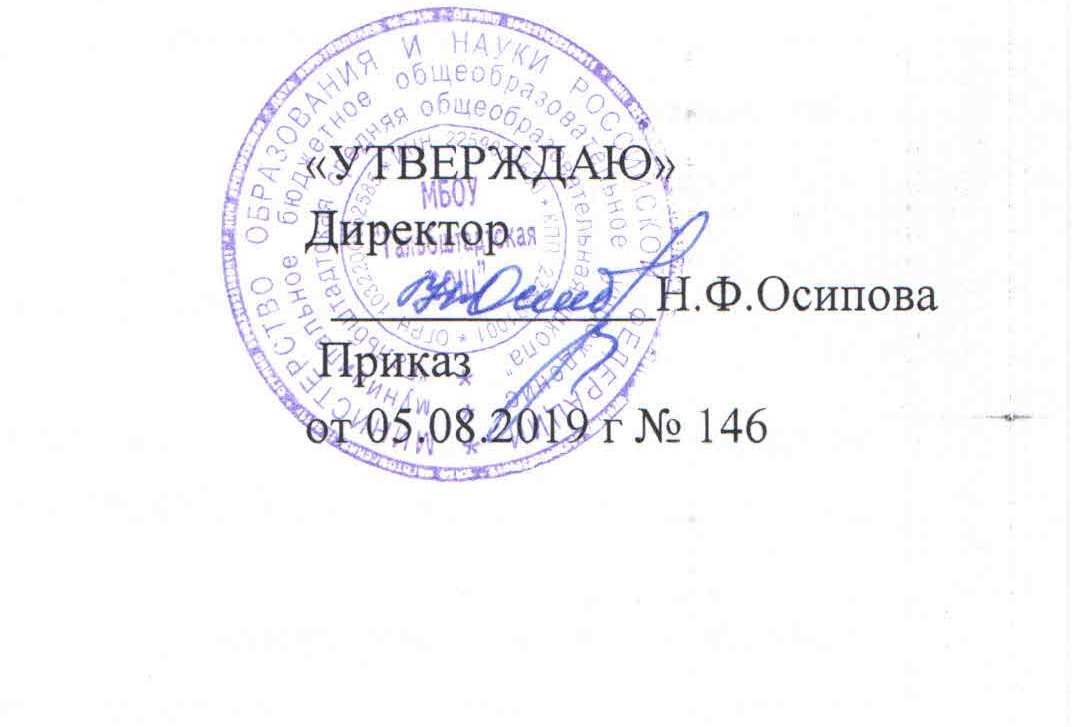 Рабочая программаосновного общего образования по информатике, 6 класс,2019–2020 учебный годРабочая программа составлена на основе авторской программы по информатике под ред. Л.Л. Босовой Программу составил 
Иокерс А.С.,  учитель информатики, первой квалификационной категории.п. Красноармейский 2019г.Пояснительная запискаЦели и задачи, решаемые при реализации рабочей программы: Изучение информатики и ИКТ в  V-VII классах направлено на достижение следующих целей:формирование общеучебных умений и способов интеллектуальной деятельности на основе методов информатики;формирование у учащихся навыков информационно-учебной деятельности на базе средств ИКТ для решения познавательных задач и саморазвития;усиление культурологической составляющей школьного образования;пропедевтика понятий базового курса школьной информатики;развитие познавательных, интеллектуальных и творческих способностей учащихся.В основу курса информатики и ИКТ для V-VII классов положены следующие идеи и задачи:целостность и непрерывность, означающие, что данная ступень является важным звеном непрерывного курса информатики и ИКТ. В рамках данной ступени подготовки начинается/продолжается осуществление вводного, ознакомительного обучения школьников, предваряющего более глубокое изучение предмета в VII–IX (основной курс) и X-XI (профильные курсы) классах;научность в сочетании с доступностью, строгость и систематичность изложения (включение в содержание фундаментальных положений современной науки с учетом возрастных особенностей обучаемых);практическая направленность, обеспечивающая отбор содержания, направленного на формирование у школьников умений и навыков, которые в современных условиях становятся необходимыми не только на уроках информатики, но и в учебной деятельности по другим предметам, при выполнении индивидуальных и коллективных проектов, в повседневной жизни, в дальнейшем освоении профессий, востребованных на рынке труда. При этом исходным является положение о том, что компьютер может многократно усилить возможности человека, но не заменить его;дидактическая спираль как важнейший фактор структуризации в методике обучения информатике: вначале общее знакомство с понятием, предполагающее учет имеющегося опыта обучаемых; затем его последующее развитие и обогащение, создающее предпосылки для научного обобщения в старших классах;развивающее обучение – обучение  ориентировано не только на получение новых знаний в области информатики и информационных технологий, но и на активизацию мыслительных процессов, формирование и развитие у школьников обобщенных способов деятельности, формирование навыков самостоятельной работы и т.д.В данной программе предлагается так называемый параллельный подход к изложению учебного материала, когда в соответствии со структурой учебника в первой части урока идет изложение теоретического материала (глава «В мире информации»), а во второй части урока идет рассмотрение некоторых сведений по работе на компьютере (глава «Компьютер для начинающих») и освоение практических навыков (глава «Компьютерный практикум»).Рабочая программа по информатике 6 класс составлена в соответствии с нормативными документами:- Федеральный перечень учебников, рекомендуемых к использованию при реализации имеющих государственную аккредитацию образовательных программ начального общего, основного общего, среднего общего образования (утв. приказом Министерства образования и науки РФ от 31 марта 2014 г. № 253) с изменениями.- Основная образовательная программа (начального, основного, среднего) общего образования МБОУ «Гальбштадтская СОШ» Немецкого национального района Алтайского края (приказ от 05 августа 2019г. №146)- Учебный план (начального, основного, среднего) общего образования МБОУ «Гальбштадтская СОШ» 2019-2020 учебный год (приказ от 05 августа 2019г. №146)- Календарный учебный график МБОУ «Гальбштадтская СОШ» на 2019-2020 учебный год (приказ от 05 августа 2019г. №146) - Положение о рабочей программе учебных предметов, направленных на достижение образовательных результатов в соответствии с требованиям ФГОС и ФкГОС (утв. приказом директора от 01 августа 2018г. №193)В основу педагогического процесса заложены следующие формы организации учебной деятельности: Комбинированный урок; Урок-лекция; Урок-демонстрация; Урок-практикум; Урок-игра. Методические материалыБородин М.Н. Информатика. Программы для общеобразовательных учреждений 2-11классы.- М.: БИНОМ. Лаборатория знаний, 2010Босова Л. Л.Информатика. 5–6 классы : методическое пособие / Л. Л. Босова, А. Ю. Босова. — 2-е изд., перераб. —М. : БИНОМ. Лаборатория знаний, 2017 (э)Босова Л. Л. Информатика. 6 класс : самостоятельные и контрольные работы / Л. Л. Босова, А. Ю. Босова. — М. : БИНОМ. Лаборатория знаний, 2017Количество часов в год: 35 Количество часов в неделю: 1 Количество контрольных работ: 2 Количество практических работ: 22 Учебно-методический комплект состоит из следующих пособий:Бородин М.Н. Информатика. Программы для общеобразовательных учреждений 2-11классы.- М.: БИНОМ. Лаборатория знаний, 2010Босова Л.Л. , Информатика: учебник для 6 класса/Л.Л. Босова, А.Ю. Босова.-3-е изд.-М.:БИНОМ. Лаборатория знаний, 2011Босова Л.Л. , Информатика: учебник для 6 класса/Л.Л. Босова, А.Ю. Босова.-М.:БИНОМ. Лаборатория знаний, 2013 (электронный учебник)Бородин М. Н. Информатика. УМК для основной школы [Электронный ресурс] : 5–6 классы. 7—9 классы. Методическое пособие / Автор-составитель: М. Н. Бородин.—Эл. изд.—М. : БИНОМ. Лаборатория знаний, 2013Босова Л. Л.Информатика. 5–6 классы : методическое пособие / Л. Л. Босова, А. Ю. Босова. — 2-е изд., перераб. —М. : БИНОМ. Лаборатория знаний, 2017 (э)Босова Л. Л.Информатика и ИКТ: рабочая тетрадь для 6 класса / Л. Л. Босова. — 4-е изд. —М. : БИНОМ. Лаборатория знаний, 2012 Босова Л. Л. Информатика. 6 класс : самостоятельные и контрольные работы / Л. Л. Босова, А. Ю. Босова. — М. : БИНОМ. Лаборатория знаний, 2017Дополнительная литература: -Форма промежуточного контроля знаний обучающихся: контрольные работы по основным разделам курса Информатики, выборочное оценивание, практические работы, взаимоконтрольФорма промежуточной аттестации: итоговое тестированиеПланируемые результаты освоения учебного предметаличностные  результаты  —  это  сформировавшаяся  в  образовательном процессе  система ценностных  отношений  учащихся  к  себе,  другим  участникам  образовательного  процесса,  самому  образовательному  процессу,  объектам  познания, результатам  образовательной  деятельности.  Основными  личностными  результатами,  формируемыми  при  изучении  информатики в основной школе, являются:наличие  представлений  об  информации  как  важнейшем стратегическом  ресурсе  развития личности,  государства, общества; понимание роли информационных процессов в современном мире;владение  первичными  навыками  анализа  и  критичной оценки получаемой информации; ответственное  отношение к информации  с  учетом правовых и этических аспектов ее распространения; развитие  чувства  личной  ответственности  за  качество окружающей информационной среды;способность  увязать  учебное  содержание  с  собственным жизненным опытом, понять значимость подготовки в области  информатики  и ИКТ  в  условиях  развития  информационного общества; готовность к повышению своего образовательного уровня и продолжению обучения с использованием средств и методов информатики и ИКТ;способность и готовность к общению и сотрудничеству со сверстниками  и  взрослыми  в  процессе  образовательной, общественно-полезной,  учебно-исследовательской,  творческой деятельности;способность и готовность к принятию ценностей здорового образа жизни за счет знания основных гигиенических, эргономических  и  технических  условий  безопасной  эксплуатации средств ИКТ.метапредметные результаты — освоенные обучающимися на  базе  одного, нескольких или всех учебных предметов  способы  деятельности,  применимые  как  в  рамках  образовательного процесса,  так и  в  других жизненных  ситуациях. Основными  метапредметными  результатами,  формируемыми  при изучении информатики в основной школе, являются:владение  общепредметными  понятиями  «объект»,  «система», «модель», «алгоритм», «исполнитель» и др.;владение  информационно-логическими  умениями:  определять  понятия,  создавать  обобщения,  устанавливать аналогии,  классифицировать,  самостоятельно  выбирать основания  и  критерии  для  классификации,  устанавливать  причинно-следственные  связи,  строить  логическое рассуждение, умозаключение (индуктивное, дедуктивное и по аналогии) и делать выводы;владение  умениями  самостоятельно  планировать  пути достижения  целей;  соотносить  свои  действия  с  планируемыми  результатами,  осуществлять  контроль  своей деятельности,  определять  способы  действий  в  рамках предложенных условий, корректировать свои действия в соответствии с изменяющейся ситуацией; оценивать правильность выполнения учебной задачи; владение основами самоконтроля, самооценки, принятия решений и осуществления осознанного выбора в учебной и познавательной деятельности;владение  основными  универсальными  умениями  информационного характера, такими как постановка и формулирование  проблемы;  поиск  и  выделение  необходимой информации,  применение методов  информационного  поиска;  структурирование  и  визуализация  информации; выбор  наиболее  эффективных  способов  решения  задач  в зависимости  от  конкретных  условий;  самостоятельное создание алгоритмов деятельности при решении проблем творческого и поискового характера;владение  информационным моделированием как  основным  методом  приобретения  знаний:  умение  преобразовывать  объект  из  чувственной  формы  в  пространственно-графическую  или  знаково-символическую  модель; умение  строить  разнообразные  информационные  структуры  для  описания  объектов;  умение  «читать»  таблицы, графики, диаграммы, схемы и т. д., самостоятельно перекодировывать  информацию  из  одной  знаковой  системы в другую; умение выбирать форму представления информации  в  зависимости  от  стоящей  задачи,  проверять  адекватность  модели  объекту  и  цели  моделирования; ИКТ-компетентность — широкий спектр умений и навыков использования средств информационных и коммуникационных  технологий  для  сбора,  хранения,  преобразования и передачи различных видов информации, навыки создания  личного  информационного  пространства  (обращение  с  устройствами ИКТ; фиксация изображений и звуков;  создание  письменных  сообщений;  создание  графических  объектов;  создание  музыкальных  и  звуковых сообщений;  создание,  восприятие  и  использование  гипермедиа  сообщений; коммуникация и  социальное  взаимодействие; поиск и организация хранения информации; анализ информации).Предметные результаты  включают:  освоенные  обучающимися в ходе изучения учебного предмета умения, специфические  для  данной  предметной  области,  виды  деятельности  по получению  нового  знания  в  рамках  учебного  предмета,  его преобразованию и применению в учебных, учебно- проектных и  социально-проектных  ситуациях,  формирование  научного типа мышления,  научных  представлений  о  ключевых  теориях,  типах и  видах  отношений,  владение  научной  терминологией, ключевыми понятиями, методами и приемами. В  соответствии  с  Федеральным  государственным  образовательным стандартом основного общего образования основные предметные результаты изучения информатики в основной школе отражают:формирование  информационной  и  алгоритмической культуры;  формирование  представления  о  компьютере как  универсальном  устройстве  обработки  информации; развитие  основных  навыков  и  умений  использования компьютерных устройств; формирование  представления  об  основных  изучаемых понятиях,  таких  как  информация,  алгоритм,  модель,  и их свойствах;развитие  алгоритмического  мышления,  необходимого для профессиональной деятельности в современном обществе; развитие умений составлять и записывать алгоритм для  конкретного  исполнителя;  формирование  знаний  об алгоритмических  конструкциях,  логических  значениях и  операциях;  знакомство  с  одним из языков программирования и основными алгоритмическими структурами — линейной, условной и циклической;формирование  умений  формализации  и  структурирования информации, умения выбирать способ представления данных  в  соответствии  с поставленной  задачей —  таблицы, схемы, графики, диаграммы, с использованием соответствующих программных средств обработки данных;формирование  навыков  и  умений  безопасного  и  целесообразного  поведения  при  работе  с  компьютерными  программами  и  в  Интернете,  умения  соблюдать  нормы  информационной этики и права.Содержание учебного предметаКалендарно-тематический планЛист внесения измененийЛист экспертизы рабочей программы учебного предмета, курсаУчебный предмет_____________________________________,         __________классСоставитель программы________________________________________________________Эксперт:______________________________________________________________________Дата заполнения:     _______________________20__г.Выводы  эксперта:__________________________________________________________________________________________________________________________________________«РАССМОТРЕНО»Председатель экспертного совета___________ Браницкая А.Я. Заключение от _____2019г.«УТВЕРЖДАЮ»Директор _____________Н.Ф.Осипова Приказ № 146 от «05» августа 2019 гСодержание материалаКол-во часовИнформационное моделирование22Практическая работа 1 «Работаем с основными объектами операционной системы»1Практическая работа 2 «Работаем с объектами файловой системы»1Практическая работа 3 «Повторяем возможности графического редактора — инструмента создания графических объектов» 2Практическая работа 4 «Повторяем возможности текстового процессора — инструмента создания текстовых объектов»1Практическая работа 5 «Знакомимся с графическими возможностями текстового процессора» 3Практическая работа 6 «Создаем компьютерные документы»1Практическая работа 7 «Конструируем и исследуем графические объекты» 2Практическая работа 8 «Создаем графические модели»1Практическая работа 9 «Создаем словесные модели»1Практическая работа 10 «Создаем многоуровневые списки»1Практическая работа 11 «Создаем табличные модели»1Практическая работа 12 «Создаем вычислительные таблицы в текстовом процессоре»1Практическая работа 13 «Создаем информационные модели — диаграммы и графики» 1Практическая работа 14 «Создаем информационные модели — схемы, графы, деревья» 2Алгоритмика10Практическая работа 15 «Создаем линейную презентацию»1Практическая работа 16 «Создаем презентацию с гиперссылками»1Практическая работа 17 «Создаем циклическую презентацию»1Создание проекта3Итого35Информация  вокруг  насИнформация  и  информатика.  Как  человек  получает  информацию. Виды информации по способу получения. Хранение информации. Память человека и память человечества. Носители информации. Передача информации. Источник, канал,  приемник. Примеры передачи информации. Электронная почта. Код,  кодирование  информации.  Способы  кодирования  информации. Метод координат. Формы  представления  информации.  Текст  как  форма представления информации. Табличная форма представления информации. Наглядные формы представления информации. Обработка информации. Разнообразие задач обработки информации.  Изменение  формы  представления  информации. Систематизация  информации.  Поиск  информации.  Получение  новой  информации.  Преобразование  информации  по  заданным правилам. «Черные ящики». Преобразование информации  путем  рассуждений. Разработка  плана  действий  и  его запись. Задачи на переливания. Задачи на переправы. Информация  и  знания.  Чувственное  познание  окружающего  мира.  Абстрактное  мышление.  Понятие  как  форма мышления.Информационные  технологииКомпьютер — универсальная машина для работы с информацией. Техника безопасности и организация рабочего места. Основные  устройства  компьютера,  в  том  числе  устройства для  ввода  информации  (текста,  звука,  изображения)  в  компьютер. Компьютерные объекты. Программы и документы. Файлы и папки. Основные правила именования файлов. Элементы  пользовательского  интерфейса:  рабочий  стол; панель  задач.  Мышь,  указатель  мыши,  действия  с  мышью. Управление  компьютером  с  помощью  мыши.  Компьютерные  меню.  Главное  меню.  Запуск  программ.  Окно  программы и  его компоненты. Диалоговые окна. Основные  элементы управления, имеющиеся в диалоговых окнах. Ввод  информации  в  память  компьютера.  Клавиатура. Группы клавиш. Основная позиция пальцев на клавиатуре. Текстовый  редактор. Правила  ввода  текста. Слово,  предложение,  абзац.  Приемы  редактирования  (вставка,  удаление  и замена  символов).  Фрагмент.  Перемещение  и  удаление  фрагментов.  Буфер  обмена.  Копирование  фрагментов.  Проверка правописания, расстановка переносов. Форматирование символов  (шрифт, размер, начертание, цвет). Форматирование  абзацев (выравнивание, отступ первой строки, междустрочный интервал и  др.). Создание и форматирование  списков. Вставка  в документ таблицы, ее форматирование и заполнение данными. Компьютерная  графика. Простейший  графический  редактор. Инструменты графического редактора. Инструменты создания простейших графических объектов. Исправление ошибок  и  внесение  изменений. Работа  с фрагментами:  удаление, перемещение,  копирование.  Преобразование  фрагментов. Устройства ввода графической информации. Мультимедийная  презентация.  Описание  последовательно развивающихся  событий  (сюжет).  Анимация.  Возможности настройки  анимации  в  редакторе  презентаций.  Создание  эффекта  движения  с  помощью  смены  последовательности  рисунков.Информационное  моделированиеОбъекты  и  их  имена.  Признаки  объектов:  свойства,  действия, поведение, состояния. Отношения объектов. Разновидности объектов и их классификация. Состав объектов. Системы объектов. Модели  объектов  и  их  назначение.  Информационные  модели. Словесные информационные модели. Простейшие математические модели. Табличные информационные модели. Структура и правила оформления  таблицы. Простые  таблицы. Табличное решение логических задач. Вычислительные  таблицы.  Графики  и  диаграммы.  Наглядное  представление  о  соотношении  величин.  Визуализация многорядных данных. Многообразие  схем.  Информационные  модели  на  графах. Деревья.АлгоритмикаПонятие  исполнителя.  Неформальные  и  формальные  исполнители.  Учебные  исполнители  (Черепаха,  Кузнечик,  Водолей и др.) как примеры формальных исполнителей. Их назначение, среда, режим работы, система команд. Управление исполнителями с помощью команд и их последовательностей. Что такое алгоритм. Различные формы записи алгоритмов (нумерованный  список,  таблица,  блок-схема).  Примеры  линейных  алгоритмов,  алгоритмов  с  ветвлениями и повторениями  (в повседневной жизни,  в литературных произведениях, на уроках математики и т. д.). Составление алгоритмов (линейных, с ветвлениями и циклами) для управления исполнителями Чертежник, Водолей и др.№ТемаПримечаниеКоличество часовДомашнее заданиеДатаИнформационное моделирование (22 часа)Информационное моделирование (22 часа)Информационное моделирование (22 часа)Информационное моделирование (22 часа)Информационное моделирование (22 часа)Информационное моделирование (22 часа)1Цели изучения курса информатики. Техника безопасности и организация рабочего места. Объекты окружающего мира1П.106.09.192Объекты операционной системы. Практическая работа 1 «Работаем с основными объектами операционной системы»1П.2(3)13.09.193 Файлы и папки. Размер файла. Практическая работа 2 «Работаем с объектами файловой системы»1П.2 (1, 2)20.09.194Разнообразие отношений объектов и их множеств. Отношения между множествами. Практическая работа 3 «Повторяем возможности графического редактора — инструмента создания графических объектов» (задания 1–3)1П.3 (1, 2)27.09.195Отношение «входит в состав». Практическая работа 3 «Повторяем возможности графического редактора — инструмента создания графических объектов» (задания 4–6)1П. 3 (3)4.10.196Разновидности объекта и их классификация1П.4 (1, 2)11.10.197Классификация компьютерных объектов. Практическая работа 4 «Повторяем возможности текстового процессора — инструмента создания текстовых объектов»1П.4 (1, 2, 3)18.10.198Системы объектов. Состав и структура системы. Практическая работа 5 «Знакомимся с графическими возможностями текстового процессора» (задания 1–3)1П.5 (1, 2)25.10.199Система и окружающая среда. Система как «черный ящик» Практическая работа 5 «Знакомимся с графическими возможностями текстового процессора» (задания 4–5)1П.5 (3, 4)8.11.1910Персональный компьютер как система.Практическая работа 5 «Знакомимся с графическими возможностями текстового процессора» (задание 6)1П.615.11.1911Способы познания окружающего мира. Практическая работа 6 «Создаем компьютерные документы»1П.722.11.1912Понятие как форма мышления. Как образуются понятия. Практическая работа 7 «Конструируем и исследуем графические объекты» (задание 1)1П.8 (1, 2)29.11.1913Определение понятия. Практическая работа 7 «Конструируем и исследуем графические объекты» (задания 2, 3)1П.8 (3)6.12.1914Информационное моделирование как метод познания. Практическая работа 8 «Создаем графическиемодели»1П.913.12.1915Знаковые информационные модели. Словесные (научные, художественные) описания. Практическая работа 9 «Создаем словесные модели»1П.10 (1, 2, 3)20.12.1916Математические модели.Многоуровневые списки. Практическая работа 10 «Создаем многоуровневые списки»1П.10 (4)27.12.1917Табличные информационные модели. Правила оформления таблиц. Практическая работа 11 «Создаем табличные модели»1П.11 (1, 2, 3)17.01.2018Решение логических задач с помощью нескольких таблиц. Вычислительные таблицы. Практическая работа 12 «Создаем вычислительные таблицы в текстовом процессоре»1П.11 (4, 5)24.01.2019Графики и диаграммы. Наглядное представление процессов изменения величин и их соотношений. Практическая работа 13 «Создаем информационные модели — диаграммы и графики» (задания 1–4)1П.1231.01.2020Создание информационных моделей — диаграмм. Выполнение мини-проекта «Диаграммы вокруг нас»1П.127.02.2021Многообразие схем и сферы их применения. Практическая работа 14 «Создаем информационные модели — схемы, графы, деревья» (задания 1, 2, 3)1П.13 (1)14.02.2022Информационные модели на графах.Использование графов при решении задач. Контрольная работа №1 «Информационное моделирование» Практическая работа 14 «Создаем информационные модели — схемы, графы, деревья» (задания 4 и 6)1П.13 (2, 3)21.02.20Алгоритмика (10 часов)Алгоритмика (10 часов)Алгоритмика (10 часов)Алгоритмика (10 часов)Алгоритмика (10 часов)Алгоритмика (10 часов)23Что такое алгоритм.Работа в среде виртуальной лаборатории Переправы1П.1428.02.2024Исполнители вокруг нас.Работа в среде исполнителя Кузнечик1П.156.03.2025Формы записи алгоритмов.Работа в среде исполнителя Водолей1П.1613.03.2026Линейные алгоритмы. Практическая работа 15 «Создаем линейнуюпрезентацию»1П.17 (1)20.03.2027Алгоритмы с ветвлениями. Практическая работа 16 «Создаем презентацию с гиперссылками»1П.17 (2)3.04.2028Алгоритмы с повторениями. Практическая работа 17 «Создаем циклическую презентацию»1П.17 (3)10.04.2029Исполнитель Чертежник. Пример алгоритма управления Чертежником.Работа в среде исполнителя Чертежник1П.18 (1, 2)17.04.2030Использование вспомогательных алгоритмов. Работа в среде исполнителя Чертежник1П.18 (3)24.04.2031Алгоритмы с повторениями для исполнителя Чертежник.Работа в среде исполнителя Чертежник. 1П.18 (4)8.05.2032Обобщение и систематизации изученного по теме «Алгоритмика» Контрольная работа №2 «Алгоритмика»1П.14-1815.05.2033Выполнение итогового проекта122.05.2034Выполнение итогового проекта122.05.2035Выполнение и защита итогового проекта129.05.20№Дата урокаТема урокаСодержание измененийОснование (причина) изменений122.05.201. Выполнение итогового проекта2. Выполнение итогового проектаОбъединение двух тем (33 и 34 урок)Календарный учебный график МБОУ «Гальбштадтская СОШ» на 2019- 2020 учебный год№Критерии и показателиВыраженность критерияесть (+),  нет (-)Комментарий эксперта(при показателе «нет») Полнота структурных компонентов рабочей программы Полнота структурных компонентов рабочей программы Полнота структурных компонентов рабочей программы Полнота структурных компонентов рабочей программы1.1Титульный лист1.2.Пояснительная записка1.3.Планируемые результаты освоения учебного предмета, курса1.4.Содержание 1.5.Календарно-тематический план1.6.Лист внесения изменений в РПКачество пояснительной записки рабочей программыКачество пояснительной записки рабочей программыКачество пояснительной записки рабочей программыКачество пояснительной записки рабочей программы2.1.Отражает полный перечень нормативных документов и материалов, на основе которых составлена рабочая программа:ФГОС НОО, ФГОС  ООО, ФкГОСосновная образовательная программа школы (целевой компонент, программа развития УУД);учебный план НОО, ООО МБОУ «Гальбштадтская СОШ»;положение о рабочей программе в школе;примерная программа по учебному предмету; авторская программа по учебному предмету для соответствующего класса.2.2.Содержит информацию о количестве часов, на которое рассчитана рабочая программа в год, неделю2.3.Указаны библиографические ссылки на все документы и материалы, на основе которых составлена рабочая программа2.4. Цели и задачи изучения предмета в соответствующем классе2.5.Убедительное обоснование в случае, когда РП содержит отступления от авторской программыКачество описания планируемых результатов освоения учебного предмета, курсаКачество описания планируемых результатов освоения учебного предмета, курсаКачество описания планируемых результатов освоения учебного предмета, курсаКачество описания планируемых результатов освоения учебного предмета, курса3.1.Планируемые результаты соотносятся с целями и задачами изучения предмета в данном классе3.2.Отражается уровневый подход к достижению планируемых результатов «учение научится», «ученик получит возможность научиться»Качество календарно-тематического планированияКачество календарно-тематического планированияКачество календарно-тематического планированияКачество календарно-тематического планирования4.1.Отражает информацию о продолжительности изучения раздела4.2.Отражает информацию о теме каждого урока, включая темы контр, лаборат., практич. работГрамотность оформления рабочей программы:  соответствие требованиям информационной грамотностиГрамотность оформления рабочей программы:  соответствие требованиям информационной грамотностиГрамотность оформления рабочей программы:  соответствие требованиям информационной грамотностиГрамотность оформления рабочей программы:  соответствие требованиям информационной грамотности5.1.Содержание разделов соответствует их назначению5.2.Текст рабочей программы структурирован5.3.Текст рабочей программы представлен технически грамотно